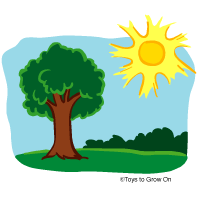 St Vincent’s Catholic Primary School Year 4 Curriculum Overview- Summer Term 2024Dear Parents,Welcome to the Summer Term of Year 4.Thank you for all you have done, and are doing, to support your child with their learning. We hope we will enjoy a full and fruitful term in school, beginning with our residential to Petty Pool in a couple of weeks. If you have any questions please do contact us via email. Let’s hope for lots of warm weather and family get-togethers!Here are some important dates to get you started:Love Music Trust instrumental lessons every Monday afternoon 2-3pm.Petty Pool – 29th April – 1st MayINSET day – 3rd MayBank Holiday – Monday 6th MayWhit half term begins – Monday 27th MayCome and play with The Halle – Thursday 13th JuneSports Day – 20th JuneEnd of term – Friday 19th JulyYour child will be working from the following Curriculum this term: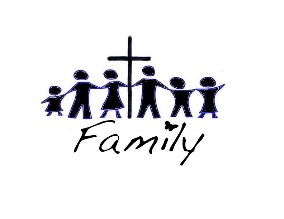 R.E.The Early Christians The ChurchEnglish:Narrative:Refugee narrative based on the book: ‘The Journey’ by Francesca SannaNon–fiction:Advertising pamphletLetterDiaryOther texts: Eye of the Wolf by Daniel Pennac and various poetry texts.Maths DecimalsMeasures - TimePosition and direction2D and 3D shapesAnglesSymmetryFour rules – calculationsProblem solving and reasoning in all of the above topicsStatistics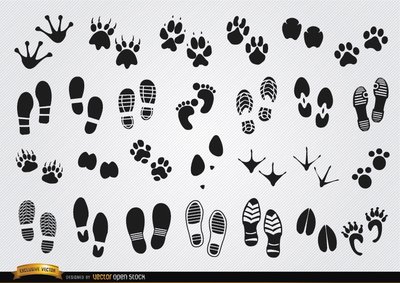 ScienceLiving Things and their HabitatsElectricityI.C.T.Programming – repetition in games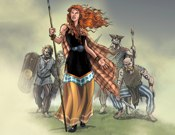 Photo editingHistoryDid the Romans improve Britain? Did Boudica poison herself?FrenchFeeling unwell and jungle animalsSummer timeArtCraft and Design – Fabric of natureDTElectrical Systems – designing and making an electrical posterMusic 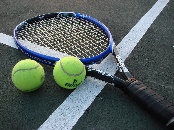 Love Music Trust lessonsP.E.: Tennis (external Coach) AthleticsDanceRoundersChildren must have outdoor PE kits every Monday, Thursday and Friday.An indoor PE kit (pumps,t-shirt,shorts) should be kept in school at all times.Summer term homework timetable:Children are encouraged to read independently for a sustained period (30 minutes + if possible) daily.Also, in order to help the children to become more organised and independent when they arrive at school, please could you check they have the following items every day:- Homework diary	
- Completed homework (if applicable)If you have anything that we could use for any of the topics mentioned, we would be very grateful if we could borrow them.Please do not hesitate to contact us if there is anything else with which we can help.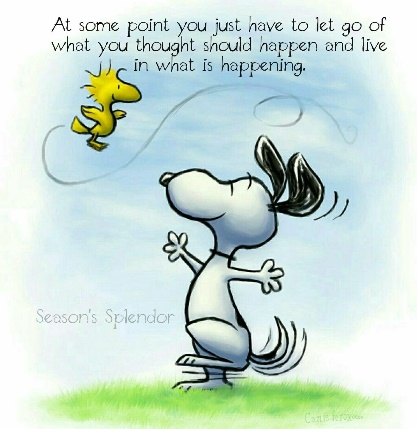 Thank you for all your support.Mrs Davies and Mrs Beavergdavies@stvincents.cheshire.sch.uksbeaver@stvincents.cheshire.sch.ukMondayTuesdayWednesdayThursdayFridayReading (30 mins)Spellings and Grammar or Comprehension homeworkMusic PracticeTT RockstarsReading (30 mins)TT RockstarsMaths (30 mins)Times tables and/or KIRFsBook ReviewTT RockstarsDUEMonday for testMaths -Handed in on MondayTimes tables and/or KIRFs - Thursday